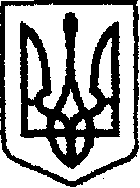 У К Р А Ї Н Ачернігівська обласна державна адміністраціяУПРАВЛІННЯ  КАПІТАЛЬНОГО БУДІВНИЦТВАН А К А З від 12 вересня 2019 року	           Чернігів		                         № 374  Про внесення змін до наказу в.о. начальника Управління від 03.05.2019 №106У звʼязку з виробничою необхідністю та кадровими змінами, наказую:	1. Внести зміни в п.2 наказу в.о. начальника Управління капітального будівництва Чернігівської обласної державної адміністрації від 03.05.2019 №106 «Про відповідальних за діловодство та контроль за виконанням документів» затвердивши: 1.1. Виключення зі складу відповідальних за діловодство та контроль за виконанням документів у відділі фінансового забезпечення провідного інспектора Руденко О.Ю.1.2. Включення до складу відповідальних за діловодство та контроль за виконанням документів у відділі фінансового забезпечення провідного інспектора Нагорної Т.В.2. Контроль за виконанням наказу залишаю за собою. В.о. начальника                                                                       Наталія КОВАЛЬЧУК